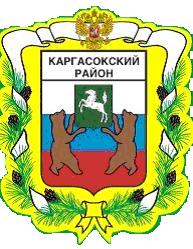 МУНИЦИПАЛЬНОЕ ОБРАЗОВАНИЕ «Каргасокский район»ТОМСКАЯ ОБЛАСТЬАДМИНИСТРАЦИЯ КАРГАСОКСКОГО РАЙОНАВ связи с истечением срока полномочий назначенных членов муниципального государственно-общественного совета по развитию образованияАдминистрация Каргасокского района постановляет:Внести изменения в постановление Главы Каргасокского района от 08.10.2008 № 182 «О создании муниципального государственно-общественного совета по развитию образования», утвердив состав представителей от Администрации Каргасокского района, Думы Каргасокского района, Администрации Каргасокского сельского поселения, Управления образования, опеки и попечительства муниципального образования «Каргасокский район» в составе Муниципального государственно-общественного совета по развитию образования (приложение №2 к постановлению Главы Каргасокского района от 08.10.2008 №182) в новой редакции согласно приложению к настоящему постановлению.Признать утратившими силу пункт 2 постановления Администрации Каргасокского района от 30.12.2015 года №253 «О внесении изменений в Постановление Главы Каргасокского района от 08.10.2008 №182 «О создании муниципального государственно-общественного совета по развитию образования», а также приложение №2 к указанному постановлению, пункт 2 постановления Администрации Каргасокского района от 27.12.2017 №363 «О внесении изменений в постановление Главы Каргасокского района от 08.10.2008 № 182 «О создании муниципального государственно-общественного совета по развитию образования».Официально опубликовать (обнародовать) настоящее постановление в установленном порядке.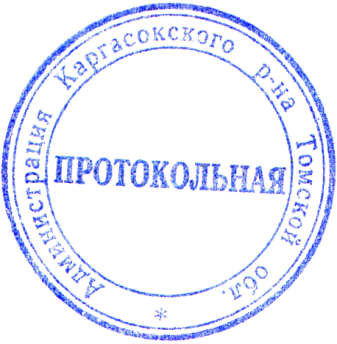 Глава Каргасокского района                                                                                А.П. АщеуловЛ.А. Илгина2-22-05УТВЕРЖДЕНОпостановлением АдминистрацииКаргасокского районаот 18.03.2019 № 77ПриложениеУТВЕРЖДЕНОПостановлением ГлавыКаргасокского районаот 08.10.2008 г. № 182Приложение № 2Представителиот Администрации Каргасокского района, Думы Каргасокского района, Администрации Каргасокского сельского поселения, Управления образования, опеки и попечительства муниципального образования «Каргасокский район» в состав муниципального государственно-общественного совета по развитию образования1.	Брагин Владимир Валерьевич - председатель Думы Каргасокского района (по согласованию);Шамраев Александр Фёдорович - заместитель Главы Каргасокского района по социальным вопросам;Андрейчук Татьяна Владимировна - начальник Управления финансов Администрации Каргасокского района;Тимохин Виталий Валерьевич - начальник отдела правовой и кадровой работы Администрации Каргасокского района;Илгина Любовь Александровна - начальник Управления образования, опеки и попечительства муниципального образования «Каргасокский район»;Кирсанова Маргарита Александровна - первый заместитель начальника Управления образования, опеки и попечительства муниципального образования «Каргасокский район»;Гришаева Татьяна Олеговна - ведущий специалист отдела развития образования Управления образования, опеки и попечительства муниципального образования «Каргасокский район»;8.	Барышев Денис Евгеньевич - Глава Каргасокского сельского поселения (по согласованию);9.	Азарёнок Игорь Валерьевич – главный специалист – секретарь Административной комиссии отдела правовой и кадровой работы Администрации Каргасокского района.ПОСТАНОВЛЕНИЕПОСТАНОВЛЕНИЕПОСТАНОВЛЕНИЕ18.03.2019№ 77с. Каргасокс. КаргасокО внесении изменений в некоторые постановления Главы Каргасокского района, Администрации Каргасокского района